Publicado en Berlin, Alemania el 05/05/2021 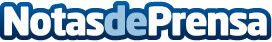 Neutrino Energy y la tecnología que cambiará la historia de la humanidadPor estos días en gran medida todos saben de la existencia de la Inteligencia artificial (IA) y el Internet de las Cosas (IOT)Datos de contacto:Neutrino Energy +49 30 20924013Nota de prensa publicada en: https://www.notasdeprensa.es/neutrino-energy-y-la-tecnologia-que-cambiara Categorias: Internacional Inteligencia Artificial y Robótica Automovilismo E-Commerce Software Industria Automotriz Otras Industrias Innovación Tecnológica Otras ciencias http://www.notasdeprensa.es